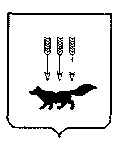 ПОСТАНОВЛЕНИЕАДМИНИСТРАЦИИ городского округа САРАНСКот   «    24   »    апреля     2019 г.                                                   			№ 801Об утверждении документации по внесению изменений в документацию по планировке территории, ограниченной улицами Гагарина, Сурикова, пр. 50 лет Октября и правым берегом реки Саранка г. Саранска, в части изменения планировки территории (проект межевания территории) земельного участка с кадастровым номером 13:23:0911235:90, расположенного по адресу: г. Саранск, проспект 50 лет Октября, 15 «а»	В соответствии с Федеральным законом от 6 октября 2003 года № 131-ФЗ «Об общих принципах организации местного самоуправления в Российской Федерации», статьями 45, 46 Градостроительного кодекса Российской Федерации, постановлением Главы Администрации городского округа Саранск от 21 декабря 2009 года № 3009 «Об утверждении документации по планировке территории, ограниченной улицами                  Гагарина, Сурикова, пр. 50 лет Октября и правым берегом реки Саранка г. Саранска» (с изменениями, внесенными постановлениями Администрации городского округа Саранск от 15 августа 2016 года № 2472, от 9 сентября 2016 года № 2679, от 10 января 2017 года № 27, от 31 марта 2017 года № 671, от 15 мая 2017 года № 993, от 21 августа 2017 года № 1830, от 2 октября 2017 года № 2186, от 15 декабря 2017 года № 2840,              от 29 декабря 2017 года № 3012, от 23 января 2018 года № 109, от 14 февраля 2018 года                № 349, от 14 февраля 2018 года № 351, от 10 мая 2018 № 1077, от 31 июля 2018 года            № 1714, от 16 августа 2018 года № 1846, от 21 сентября 2018 года № 2176, от 18 декабря 2018 года № 2942), постановлением Администрации городского округа Саранск                  от 26 ноября 2018 года № 2732 «О подготовке документации по внесению изменений в документацию по планировке территории, ограниченной улицами Гагарина, Сурикова, пр. 50 лет Октября и правым берегом реки Саранка г. Саранска, в части изменения планировки территории (проект межевания территории) земельного участка с кадастровым номером 13:23:0911235:90, расположенного по адресу: г. Саранск, проспект 50 лет Октября, 15 "а"», постановлением Главы городского округа Саранск от 4 февраля 2019 года № 56-ПГ «О вынесении на публичные слушания вопроса о внесении изменений в документацию по планировке территории, ограниченной улицами Гагарина, Сурикова, пр. 50 лет Октября и правым берегом реки Саранка г. Саранска, в части изменения планировки территории (проект межевания территории) земельного участка с кадастровым номером 13:23:0911235:90, расположенного по адресу:                      г. Саранск, проспект 50 лет Октября, 15 "а"», с учетом протокола публичных слушаний по вопросу внесения изменений в документацию по планировке территории, ограниченной улицами Гагарина, Сурикова, пр. 50 лет Октября и правым берегом реки Саранка г. Саранска, в части изменения планировки территории (проект межевания территории) земельного участка с кадастровым номером 13:23:0911235:90, расположенного по адресу: г. Саранск, проспект 50 лет Октября, 15 «а», проведенных         6 марта 2019 года, заключения о результатах публичных слушаний, опубликованного в газете «Вечерний Саранск» от 10 апреля 2019 года № 14 (1387), иных прилагаемых документов Администрация городского округа Саранск п о с т а н о в л я е т: 	1. Утвердить документацию по внесению изменений в документацию по планировке территории, ограниченной улицами Гагарина, Сурикова, пр. 50 лет Октября и правым берегом реки Саранка г. Саранска, в части изменения планировки территории (проект межевания территории) земельного участка с кадастровым номером 13:23:0911235:90, расположенного по адресу: г. Саранск, проспект 50 лет Октября,              15 «а», согласно приложению к настоящему постановлению (заказчик –                           И.П. Фирстов). 2. Контроль за исполнением настоящего постановления возложить                               на Заместителя Главы городского круга Саранск – Директора Департамента перспективного развития Администрации городского округа Саранск. 3. Настоящее постановление вступает в силу со дня его официального опубликования.Глава городского округа Саранск				                               П. Н. Тултаев				     Приложение  к постановлению Администрации городского округа Саранск от «24» апреля 2019 г. № 801Состав документации по внесению изменений в документацию по планировке территории, ограниченной улицами Гагарина, Сурикова, пр. 50 лет Октября и правым берегом реки Саранка г. Саранска, в части изменения планировки территории (проект межевания территории) земельного участка с кадастровым номером 13:23:0911235:90, расположенного по адресу: г. Саранск, проспект 50 лет Октября, 15 «а»    №п/пНаименование документа1.Пояснительная записка2.Графическая часть2.1Проект межевания территории2.1.1Основная часть проекта межевания территории2.1.2Чертеж межевания территории (1 этап) М 1:5002.1.3Чертеж межевания территории. (2 этап) М 1:5002.2Материалы по обоснованию проекта межевания территории2.2.1Схема расположения элемента планировочной структуры2.2.2Чертеж границ существующих земельных участков. Чертеж местоположения существующих объектов капитального строительства.           Чертеж границ зон с особыми условиями использования территории              М 1:500